Press information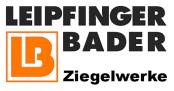 Leipfinger-Bader GmbH, Ziegeleistraße 15, 84172 Vatersdorf, GermanyReprint free of charge. Please send a copy and any inquiries to: dako pr, Manforter Straße 133, 51373 Leverkusen, Germany Tel.: +49 (0) 2 14 / 20 69 1003/20-02Leipfinger-Bader GmbHLeipfinger-Bader takes over Tonality GmbHStrategic expansion: medium-sized brick company acquires former Creaton business field “Façade”Vatersdorf/Weroth (d-pr) – The façade tile manufacturer Tonality from Weroth (Rhineland-Palatinate) has a new owner: the Leipfinger-Bader brick factory from Vatersdorf (Bavaria) has acquired 100 percent of shares in the company, which acted as the business field “Façade” of Creaton in the market until late 2017. By purchasing the export heavyweight Tonality GmbH, the southern German family company Leipfinger-Bader is aiming at the strategic expansion of its business fields – and is simultaneously expanding its range of ceramic products for residential, business and industrial premises.In 1999, the Creaton AG launched a new era of ceramic façade design with the introduction of its "TONALITY" product range. In 2004, the factory - located in the Westerwald community of Weroth - was specially expanded to become a “competence centre for premium ceramic products” and presented as the new business field “Façade” of the well-known roof tile manufacturer. Since then, production has been increasingly concentrated on high-quality tile solutions for mounted rear-ventilated façades. In December 2017, Creaton shed this business field for strategic reasons and sold the newly founded “Tonality GmbH” to Siavash Djamali und Farrokh Sabokrouh, who had already been working for the company. Now, in early March 2020, the Bavarian brick manufacturer Leipfinger-Bader acquired 100 percent of shares in Tonality GmbH.The acquisition promises many market advantages and enables synergies for the construction industry: both companies are considered as premium suppliers in their respective market segments, with Tonality concentrating on manufacturing highly expressive, durable tile façades in a wide range of colours and shapes. The façade tiles are manufactured using a sintering process in which only first-class clays are used. Besides its wide and individual range of façade tiles, the company also produces visual protection and sun protection elements made of ceramics. Another special feature included in the product portfolio are invisible mechanical fastening systems which also allow extraordinary design ideas such as curves to be realised and permit differing format heights to be mixed without any problems whatsoever. “This will enable us to offer our customers sustainable and design-oriented complete ceramic solutions for residential, business and industrial premises. The individually manufactured - and thus flexibly usable - tile façades allow highly expressive buildings meeting the strictest possible requirements in terms of aesthetics, fire safety, durability and workability to be built,” explains Leipfinger Bader`s CEO Thomas Bader.Independence and securityWith its takeover of Tonality, Leipfinger-Bader is consistently pressing ahead with its dynamic corporate development. “Tile products from Tonality are mainly sold to other countries, giving us access to international markets. This allows us to better compensate for fluctuations in the German construction economy. At the same time, though, we are operating in a business field in which we can effectively contribute and expand our classical core competences of ceramics and masonry,” Thomas Bader explained. In addition, he continued, the company considered product development in Weroth as a convincing proposition and expected highly innovative approaches to be developed there. In return, he explained, the takeover provided strategic security for Tonality and its staff. Against this background, all of the approx. 35 employees in Weroth were being taken over, he added. “We are full of appreciation and very grateful to Mr. Siavash Djamali and Mr. Farrokh Sabokrouh for being allowed to lead the traditional and long-standing façade production at the Weroth site into the future. Our plan is to evolve and continue to produce sustainable, ecological tile façades for great buildings in the future,” says Thomas Bader.  For about 150 years now, the Bavarian brick factory Leipfinger-Bader has been one of the leading family-managed manufacturers in Germany. The company maintains three factories in Vatersdorf, Puttenhausen (Lower Bavaria) and Schönlind (Upper Palatinate). With its total of approx. 200 employees, the company produces highly heat- and sound-absorbing backing bricks and special solutions made of fired clay. The company and its representatives have won countless awards in the course of the last few years.     Approx. 4,400 charactersNote: this text and the accompanying images can also be accessed online under www.leipfinger-bader.de (heading: Company/News) or www.dako-pr.de.Captions[20-02 The Weroth factory]Part of Leipfinger-Bader as of immediately: the façade tile factory of Tonality GmbH in Weroth (Rhineland-Palatinate).Image: Tonality, Weroth[20-02 The Wave]Housing complex “The Wave” in Vejle (Denmark): countless construction projects worldwide use expressive façade tile solutions from Tonality.Image: Jacob Due/ Tonality, WerothIf you have any inquiries, please contact:Ziegelwerke Leipfinger-Bader	dako pr corporate communicationsMichael Mayr	Darko KosicTel.: +49 (0) 87 62 – 73 30	Tel.: +49 (0)2 14 – 20 69 1-0Fax: +49 (0) 87 62 – 73 31 10	Fax: +49 (0)2 14 – 20 69 1-50Mail: info@leipfinger-bader.de 	Mail: d.kosic@dako-pr.de